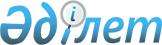 О признании утратившим силу некоторых постановлений акимата районаПостановление акимата Шуского района Жамбылской области от 2 сентября 2015 года № 315      Примечание РЦПИ.

      В тексте документа сохранена пунктуация и орфография оригинала.

      В соответствии с пунктом 8 статьи 37 Законом Республики Казахстан от 23 января 2001 года "О местном государственном управлении и самоуправлении в Республике Казахстан" акимат района ПОСТАНОВЛЯЕТ:

      1.  Согласно приложения признать утратившим силу некоторых постановлений акимата района. 

      2.  Коммунальному государственному учреждению "Аппарат акима Шуского района" в установленном законодательством порядке и сроки обеспечить сообщение в органы юстиции и источники официального опубликования о признании утратившим силу нормативного правового акта указанного в пункте 1 настоящего постановления. 

      3.  Контроль за исполнением настоящего постановления возложить на руководителя аппарата Шуского района Аймамбетова Ербола Еркиновича.

      1.  Постановление Шуского районного акимата Жамбылской области от 28 мая 2014 года "Об утверждении государственного образовательного заказа на дошкольное воспитание и обучение, размер подушевого финансирования и родительской платы на 2014 год" № 142. (Зарегистрировано Департаментом юстиции Жамбылской области 2 июля 2014 года № 2259).

      2.  Постановление Шуского районного акимата Жамбылской области от 18 января 2013 года "Об организации и финансировании общественных работ на 2013 год" № 11. (Зарегистрировано Департаментом юстиции Жамбылской области 20 февраля 2013 года № 1891).

      3.  Постановление Шуского районного акимата Жамбылской области от 20 июня 2012 года "О внесении изменений в постановление акимата Шуского района от 27 января 2012 года № 9 "Об организации общественных работ на 2012 год" № 211. (Зарегистрировано Шуским управлением юстиции Жамбылской области 12 июля 2012 года № 6-11-127).

      4.  Постановление Шуского районного акимата Жамбылской области от 30 мая 2012 года "Об очередном призыве граждан Республики Казахстан на срочную воинскую службу в апреле-июне и октябре-декабре 2012 года по Шускому району" № 163. (Зарегистрировано Шуским управлением юстиции Жамбылской области 12 июля 2012 года за № 6-11-126).

      5.  Постановление Шуского районного акимата Жамбылской области от 27 января 2012 года "Об организации общественных работ на 2012 год" № 9. (Зарегистрировано Шуским управлением юстиции Жамбылской области 6 марта 2012 года № 6-11-119).

      6.  Постановление Шуского районного акимата Жамбылской области от 23 августа 2011 года "О внесении изменения в постановление акимата Шуского района от 30 марта 2011 года № 123 "Об организации и обеспечении очередного призыва граждан на срочную воинскую службу в апреле- июне и октябре-декабре 2011 года по Шускому району" № 434. (Зарегистрировано Шуским управлением юстиции Жамбылской области 26 сентября 2011 года за № 6-11-113). 

      7.  Постановление Шуского районного акимата Жамбылской области от 30 марта 2011 года "Об организации общественных работ для безработных граждан в 2011 году" № 122. (Зарегистрировано Шуским управлением юстиции Жамбылской области 22 апреля 2011 года за № 6-11-109).

      8.  Постановление Шуского районного акимата Жамбылской области от 30 марта 2011 года "Об организации и обеспечении очередного призыва граждан на срочную воинскую службу в апреле-июне и октябре-декабре 2011 года по Шускому району" № 123. (Зарегистрировано Шуским управлением юстиции Жамбылской области 19 апреля 2011 года за № 6-11-107).

      9.  Постановление Шуского районного акимата Жамбылской области от 9 сентября 2010 года "О внесении изменения в постановление акимата района от 26 апреля 2010 года № 133 "Об очередном призыве граждан на срочную воинскую службу в апреле-июне и октябре-декабре 2010 года по Шускому району" № 335. (Зарегистрировано Шуским управлением юстиции Жамбылской области 13 октября 2010 года за № 98). 

      10.  Постановление Шуского районного акимата Жамбылской области от 26 апреля 2010 года "Об очередном призыве граждан на срочную воинскую службу в апреле-июне и октябре-декабре 2010 года по Шускому району" № 133. (Зарегистрировано Шуским управлением юстиции Жамбылской области 31 мая 2010 года за № 91).

      11.  Постановление Шуского районного акимата Жамбылской области от 10 марта 2010 года "О внесении изменений и дополнений в постановление акимата Шуского района от 14 января 2010 года № 5 "Об организации общественных работ на 2010 год" № 62. (Зарегистрировано Шуским управлением юстиции Жамбылской области 16 февраля 2010 года № 87).

      12.  Постановление Шуского районного акимата Жамбылской области от 14 января 2010 года "Об организации общественных работ на 2010 год" № 5. (Зарегистрировано Шуским управлением юстиции Жамбылской области 16 февраля 2010 года № 86).

      13.  Постановление Шуского районного акимата Жамбылской области от 30 октября 2009 года "О внесении изменения в постановление акимата Шуского района от 25 мая 2009 года № 170 "Об очередном призыве граждан на срочную воинскую службу в апреле-июне и октябре-декабре 2009 года по Шускому району" № 322. (Зарегистрировано Шуским управлением юстиции Жамбылской области 25 ноября 2009 года за № 78). 

      14.  Постановление Шуского районного акимата Жамбылской области от 3 августа 2009 года "О внесении изменений и дополнений в постановление акимата Шуского района от 11 марта 2009 года № 87 "Об организации общественных работ на 2009 год" № 240. (Зарегистрировано Шуским управлением юстиции Жамбылской области 11 сентября 2009 года № 76).

      15.  Постановление Шуского районного акимата Жамбылской области от 3 августа 2009 года "Об организации социальных рабочих мест для трудоустройства безработных граждан относящихся к целевым группам Шуского района" № 242. (Зарегистрировано Шуским управлением юстиции Жамбылской области 10 сентября 2009 года № 75).

      16.  Постановление Шуского районного акимата Жамбылской области от 25 мая 2009 года "Об очередном призыве граждан на срочную воинскую службу в апреле-июне и октябре-декабре 2009 года по Шускому району" № 170. (Зарегистрировано Шуским управлением юстиции Жамбылской области 29 июня 2009 года за № 73).

      17.  Постановление Шуского районного акимата Жамбылской области от 11 марта 2009 года "Об организации общественных работ на 2009 год" № 87. (Зарегистрировано Шуским управлением юстиции Жамбылской области 18 марта 2009 года № 6-11-70).

      18.  Постановление акимията от 27 февраля 2004 года "О предоставении субсидий для проведения весенне-полевых работ и уборки урожая 2004 года" № 21. (Зарегистрировано Департаментом юстиции Жамбылской области 11 марта 2004 года № 1244).


					© 2012. РГП на ПХВ «Институт законодательства и правовой информации Республики Казахстан» Министерства юстиции Республики Казахстан
				
      Аким района 

 Р. Даулет
Приложение к постановлению
акимата Шуского района от
"2" сентября 2015 года № 315